Приложение 1 к приказу №О-09.1 от 10 января 2022 года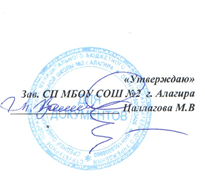 Типовое 10-ти дневное основное (организованного питания) меню для обучающихся общеобразовательных организаций РСО-АланияДень: понедельникНеделя: 1День: вторникНеделя: 1День: средаНеделя: 1День: четвергНеделя: 1День: пятницаНеделя: 1День: понедельникНеделя: 2День: вторникНеделя: 2День: средаНеделя: 2День: четвергНеделя: 2День: пятницаНеделя: 2№ Рец.Прием пищи, наименование блюдаМасса порцииПищевые вещества (г)Пищевые вещества (г)Пищевые вещества (г)Энергетическая ценность (ккал)Витамины (мг)Витамины (мг)Витамины (мг)Витамины (мг)Минеральные вещества (мг)Минеральные вещества (мг)Минеральные вещества (мг)Минеральные вещества (мг)№ Рец.Прием пищи, наименование блюдаМасса порцииБЖУЭнергетическая ценность (ккал)B1CAECaPMgFe123456789101112131415ЗавтракЗавтракЗавтракЗавтракЗавтракЗавтракЗавтракЗавтракЗавтракЗавтракЗавтракЗавтракЗавтракЗавтракЗавтрак14/ММасло сливочное100,087,250,1366,09400,12,430,02294/М/ССЖБиточки из индейки9012,016,817,06138,480,19,254143,4943,76180,0837,41,09143/М/ССЖРагу овощное1503,075,3817,94133,980,1338,757002,5342,4384,840,741,36388/М/ССЖНапиток из шиповника, 180/101800,480,216,7479,660,01140114,380,538,42,382,380,45Хлеб пшеничный403,160,419,32940,048265,60,44338/МЯблоко1000,40,49,8470,031050,2161192,2Йогурт «Растишка» питьевой902,521,4412,680,250,030,45921677,411,70,09Итого за ЗавтракИтого за Завтрак66021,7221,8883,59639,460,34198,451282,386,85336,99384,66106,825,65ОбедОбедОбедОбедОбедОбедОбедОбедОбедОбедОбедОбедОбедОбедОбед67/М/ССЖВинегрет овощной600,915,114,8969,520,046,1163,62,2916,6127,612,630,5282/М/ССЖБорщ из свежей капусты с картофелем и сметаной, 200/52051,534,889,9490,40,0415,721651,9137,9243,0319,330,93245/М/ССЖБефстроганов из говядины9015,4515,445,03220,720,062,2420,72,4235,27162,6821,32,21171/М/ССЖКаша гречневая рассыпчатая1506,551,7229,69160,160,220,4214,08155,71104,223,51349/М/ССЖКомпот из сухофруктов,1800,40,0220,685,440,360,540,1819,9813,865,41,11Хлеб пшеничный201,580,29,66470,024132,80,22Хлеб ржаной402,640,4815,8679,20,060,411,66018,81,56338/МЯблоко1000,40,49,8470,031050,2161192,2 Итого за Обед Итого за Обед84529,4628,25105,47799,440,4734,42354,847,82155,46486,88193,4812,26Итого за деньИтого за день51,1850,13189,061438,90,81232,871637,2214,67492,45871,54300,317,91№ Рец.Прием пищи, наименование блюдаМасса порцииПищевые вещества (г)Пищевые вещества (г)Пищевые вещества (г)Энергетическая ценность (ккал)Витамины (мг)Витамины (мг)Витамины (мг)Витамины (мг)Минеральные вещества (мг)Минеральные вещества (мг)Минеральные вещества (мг)Минеральные вещества (мг)№ Рец.Прием пищи, наименование блюдаМасса порцииБЖУЭнергетическая ценность (ккал)B1CAECaPMgFe123456789101112131415ЗавтракЗавтракЗавтракЗавтракЗавтракЗавтракЗавтракЗавтракЗавтракЗавтракЗавтракЗавтракЗавтракЗавтракЗавтрак15/МСыр полутвердый153,93,9251,60,1234,50,08150966,750,15209/МЯйцо вареное405,084,60,2862,80,031000,242276,84,81173/М/ССЖКаша пшеничная молочная1605,845,8131,75169,540,120,4327,10,63103,68159,9930,561,72382/М/ССЖКакао на молоке, 180/101803,592,8514,71100,060,020,549,120,01113,12107,229,61Хлеб пшеничный403,160,419,32940,048265,60,44338/ММандарин1000,80,27,5380,06380,23517110,1Итого за ЗавтракИтого за Завтрак53522,3717,7873,565160,2739,09170,721,16431,8482,9988,314,41ОбедОбедОбедОбедОбедОбедОбедОбедОбедОбедОбедОбедОбедОбедОбед62/М/ССЖСалат морковный600,783,064,1447,970,04312001,5619,8833,8123,020,4598//М/ССЖСуп крестьянский с рисом на курином бульоне2001,744,9511,798,90,0516,021651,930,5644,7117,490,59294/М/ССЖБиточки из индейки9012,016,817,06138,480,19,254143,4943,76180,0837,41,09143/М/ССЖРагу овощное1503,075,3817,94133,980,1338,757002,5342,4384,840,741,36342/М/ССЖКомпот из вишни, 180/101800,140,0413,8857,240,012,70,056,665,44,680,13Хлеб пшеничный201,580,29,66470,024132,80,22Хлеб ржаной402,640,4815,8679,20,060,411,66018,81,56338/МЯблоко1000,40,49,8470,031050,2161192,2                  Итого за Обед                  Итого за Обед84022,3621,3290,04649,770,4479,72248410,13174,89432,8153,937,6Итого за деньИтого за деньИтого за день44,7339,1163,61165,770,71118,812654,7211,29606,69915,79242,2412,01№ Рец.Прием пищи, наименование блюдаМасса порцииПищевые вещества (г)Пищевые вещества (г)Пищевые вещества (г)Энергетическая ценность (ккал)Витамины (мг)Витамины (мг)Витамины (мг)Витамины (мг)Минеральные вещества (мг)Минеральные вещества (мг)Минеральные вещества (мг)Минеральные вещества (мг)№ Рец.Прием пищи, наименование блюдаМасса порцииБЖУЭнергетическая ценность (ккал)B1CAECaPMgFe123456789101112131415ЗавтракЗавтракЗавтракЗавтракЗавтракЗавтракЗавтракЗавтракЗавтракЗавтракЗавтракЗавтракЗавтракЗавтракЗавтрак14/ММасло сливочное100,087,250,1366,09400,12,430,02268/М/ССЖКотлеты из говядины с соусом сметано-томатным, 90/3012014,4711,9514,05221,560,0827,52,2027,00144,1221,362,17202/ММакароны отварные1506,60,7842,3202,80,10,915,0852,959,820,99378/М/ССЖЧай с молоком, 180/101801,451,2512,3866,910,010,4564,9553,2411,40,9Хлеб пшеничный403,160,419,32940,048265,60,44338/МЯблоко1000,40,49,8470,031050,2161192,2Итого за ЗавтракИтого за Завтрак60026,1622,0397,98698,360,2612,1157,53,4133,43290,3157,186,72ОбедОбедОбедОбедОбедОбедОбедОбедОбедОбедОбедОбедОбедОбедОбед43/М/ССЖСалат из белокочанной600,933,052,642,160,0221,851001,3928,0718,449,80,3599/М/ССЖСуп из овощей со сметаной,2051,433,958,6676,430,0616,421651,4424,441,0616,590,62232/М/ССЖХек запеченный с соусом томатным, 90/3012020,175,618,46165,690,186,5231,31,654,91302,3554,441,45128/МКартофельное пюре1503,274,7122,03144,030,1625,7422,30,1845,2897,1932,881,21342/М/ССЖКомпот из свежих яблок,1800,140,1413,5156,820,013,61,80,075,763,963,240,82Хлеб пшеничный201,580,29,66470,024132,80,22Хлеб ржаной402,640,4815,8679,20,060,411,66018,81,56338/МЯблоко1000,40,49,8470,031050,2161192,2                  Итого за Обед                  Итого за Обед87530,5618,5490,58658,330,5484,13605,45,27190,02547147,558,43Итого за деньИтого за деньИтого за день56,7240,57188,561356,690,896,24662,98,67323,45837,31204,7315,15№ Рец.Прием пищи, наименование блюдаМасса порцииПищевые вещества (г)Пищевые вещества (г)Пищевые вещества (г)Энергетическая ценность (ккал)Витамины (мг)Витамины (мг)Витамины (мг)Витамины (мг)Минеральные вещества (мг)Минеральные вещества (мг)Минеральные вещества (мг)Минеральные вещества (мг)№ Рец.Прием пищи, наименование блюдаМасса порцииБЖУЭнергетическая ценность (ккал)B1CAECaPMgFe123456789101112131415ЗавтракЗавтракЗавтракЗавтракЗавтракЗавтракЗавтракЗавтракЗавтракЗавтракЗавтракЗавтракЗавтракЗавтракЗавтрак223/М/ССЖЗапеканка из творога с ягодным соусом, 150/4019023,5416,0035,64387,040,085,57702,31220,35291,9439,010,94379/М/ССЖНапиток кофейный на молоке,1802,912,2618,61070,020,729112,778112,60,12Хлеб пшеничный302,370,314,4970,50,03619,54,20,33Булочка с кунжутом504,92,2629,09156,120,3451,0826,9950,2112,770,75338/ММандарин1000,80,27,5380,06380,23517110,1Итого за ЗавтракИтого за Завтрак55034,5221,02105,32758,660,5344,29843,59401,11459,6579,582,24ОбедОбедОбедОбедОбедОбедОбедОбедОбедОбедОбедОбедОбедОбедОбед55/М/ССЖСалат из свеклы с соленым600,733,063,6845,620,014,851,051,3822,3322,7911,20,66102/М/ССЖСуп картофельный с горохом на говяжьем бульоне20011,045,8515,66170,880,199,62182,41,9731,7787,4931,441,63268/М/ССЖКотлеты из говядины с соусом сметанно-томатным, 90/3012014,4711,9514,05221,560,0827,52,2027,00144,1221,362,17202/ММакароны отварные1506,60,7842,3202,80,10,915,0852,959,820,99349/М/ССЖКомпот из сухофруктов,1800,40,0220,685,440,360,540,1819,9813,865,41,118,09Хлеб ржаной402,640,4815,8679,20,060,411,66018,81,56Хлеб пшеничный201,580,29,66470,024132,80,22338/МЯблоко1000,40,49,8470,031050,2161192,2                Итого за Обед                Итого за Обед87037,8622,74131,61899,50,4926,54196,497,23147,76405,21109,8210,54Итого за деньИтого за день72,3843,76236,931658,161,0270,83280,4910,82548,87864,86189,412,78№ Рец.Прием пищи, наименование блюдаМасса порцииПищевые вещества (г)Пищевые вещества (г)Пищевые вещества (г)Энергетическая ценность (ккал)Витамины (мг)Витамины (мг)Витамины (мг)Витамины (мг)Минеральные вещества (мг)Минеральные вещества (мг)Минеральные вещества (мг)Минеральные вещества (мг)№ Рец.Прием пищи, наименование блюдаМасса порцииБЖУЭнергетическая ценность (ккал)B1CAECaPMgFe123456789101112131415ЗавтракЗавтракЗавтракЗавтракЗавтракЗавтракЗавтракЗавтракЗавтракЗавтракЗавтракЗавтракЗавтракЗавтракЗавтрак15/МСыр полутвердый153,93,9251,60,1234,50,08150966,750,15232/М/ССЖХек запеченный с соусом томатным, 90/3012020,175,618,46165,690,186,5231,31,654,91302,3554,441,45128/МКартофельное пюре1503,274,7122,03144,030,1625,7422,30,1845,2897,1932,881,21377/М/ССЖЧай с сахаром и лимоном,1800,050,0110,1641,952,50,017,359,565,120,89Хлеб пшеничный403,160,419,32940,048265,60,44338/МЯблоко1000,40,49,8470,031050,2161192,2Итого за ЗавтракИтого за Завтрак60530,9515,0569,77544,270,4144,88373,12,06281,54542,1113,796,34ОбедОбедОбедОбедОбедОбедОбедОбедОбедОбедОбедОбедОбедОбедОбед62/М/ССЖСалат из отварной моркови с602,184,613,3164,410,032,45973,81,5473,626520,980,488/М/ССЖЩи из свежей капусты с картофелем и сметаной, 200/52051,955,959,1298,770,0730,472052,3744,7649,5321,490,81291/М/ССЖПлов с курицей24028,8624,8140,69502,50,195,84812,82,0940,45315,4566,562,62342/М/ССЖКомпот из вишни, 180/101800,140,0413,8857,240,012,70,056,665,44,680,13Хлеб ржаной402,640,4815,8679,20,060,411,66018,81,56Хлеб пшеничный201,580,29,66470,024132,80,22338/МЯблоко1000,40,49,8470,031050,2161192,2                  Итого за Обед                  Итого за Обед84537,7536,49102,32896,120,4151,461996,66,65197,09519,38144,317,94Итого за деньИтого за деньИтого за день68,751,54172,091440,390,8296,342369,78,71478,631061,48258,114,28№ Рец.Прием пищи, наименование блюдаМасса порцииПищевые вещества (г)Пищевые вещества (г)Пищевые вещества (г)Энергетическая ценность (ккал)Витамины (мг)Витамины (мг)Витамины (мг)Витамины (мг)Минеральные вещества (мг)Минеральные вещества (мг)Минеральные вещества (мг)Минеральные вещества (мг)№ Рец.Прием пищи, наименование блюдаМасса порцииБЖУЭнергетическая ценность (ккал)B1CAECaPMgFe123456789101112131415ЗавтракЗавтракЗавтракЗавтракЗавтракЗавтракЗавтракЗавтракЗавтракЗавтракЗавтракЗавтракЗавтракЗавтракЗавтрак291/М/ССЖПлов с курицей24028,8624,8140,69502,50,195,84812,82,0940,45315,4566,562,62388/М/ССЖНапиток из шиповника, 180/101800,480,216,7479,660,01140114,380,538,42,382,380,45Хлеб пшеничный403,160,419,32940,048265,60,444,02Мандарин1000,80,27,5380,06380,23517110,1Итого за ЗавтракИтого за Завтрак56033,325,6184,25714,160,3183,84927,182,8291,85360,8385,543,61ОбедОбедОбедОбедОбедОбедОбедОбедОбедОбедОбедОбедОбедОбедОбед39/М/ССЖСалат из картофеля, кукурузы консервированной, огурца соленого и моркови600,93,145,2753,520,035,27220,861,413,0826,6711,920,499/М/ССЖСуп из овощей со сметаной,2051,433,958,6676,430,0616,421651,4424,441,0616,590,62260/М/ССЖГуляш из говядины9014,7712,33,14181,760,052,122,3513,53143,8118,882,12171/М/ССЖКаша гречневая рассыпчатая1506,551,7229,69160,160,220,4214,08155,71104,223,51342/М/ССЖКомпот из свежих яблок,1800,140,1413,5156,820,013,61,80,075,763,963,240,82Хлеб ржаной402,640,4815,8679,20,060,411,66018,81,56Хлеб пшеничный201,580,29,66470,024132,80,22338/МЯблоко1000,40,49,8470,031050,2161192,2                Итого за Обед                Итого за Обед84528,4122,3395,59701,890,4837,41392,666,28102,45455,21185,4511,45Итого за деньИтого за деньИтого за день61,7147,94179,841416,050,78221,251319,849,1194,3816,04270,9915,06№ Рец.Прием пищи, наименование блюдаМасса порцииПищевые вещества (г)Пищевые вещества (г)Пищевые вещества (г)Энергетическая ценность (ккал)Витамины (мг)Витамины (мг)Витамины (мг)Витамины (мг)Минеральные вещества (мг)Минеральные вещества (мг)Минеральные вещества (мг)Минеральные вещества (мг)№ Рец.Прием пищи, наименование блюдаМасса порцииБЖУЭнергетическая ценность (ккал)B1CAECaPMgFe123456789101112131415ЗавтракЗавтракЗавтракЗавтракЗавтракЗавтракЗавтракЗавтракЗавтракЗавтракЗавтракЗавтракЗавтракЗавтракЗавтрак15/МСыр полутвердый153,93,9251,60,1234,50,08150966,750,15209/МЯйцо вареное405,084,60,2862,80,031000,242276,84,81174/М/ССЖКаша рисовая молочная1604,25,730,66191,240,040,4327,10,1792,48111,1525,160,43382/М/ССЖКакао на молоке, 180/101803,592,8514,71100,060,020,549,120,01113,12107,229,61Хлеб пшеничный403,160,419,32940,048265,60,44338/ММандарин1000,80,27,5380,06380,23517110,1Итого за ЗавтракИтого за Завтрак53520,7317,6772,47537,70,1939,09170,720,7420,6434,1582,913,12ОбедОбедОбедОбедОбедОбедОбедОбедОбедОбедОбедОбедОбедОбедОбед45/М/ССЖСалат из белокочанной600,933,052,642,160,0221,851001,3928,0718,449,80,3598//М/ССЖСуп крестьянский с рисом на курином бульоне2008,3810,0112,14172,680,0516,5190,61,9231,7646,7418,340,62294/М/ССЖБиточки из индейки с соусом томатным, 90/3012012,869,8612,14190,490,115,2074,9859,54204,2849,71,55202/ММакароны отварные1506,60,7842,3202,80,10,915,0852,959,820,99349/М/ССЖКомпот из сухофруктов,1800,40,0220,685,440,360,540,1819,9813,865,41,11Хлеб пшеничный201,580,29,66470,024132,80,22Хлеб ржаной402,640,4815,8679,20,060,411,66018,81,56338/МЯблоко1000,40,49,8470,031050,2161192,2                   Итого за Обед                   Итого за Обед87033,7924,8125,1866,770,4163,911010,149,97186,03420,27123,688,6Итого за деньИтого за деньИтого за день54,5242,47197,571404,470,61031180,8610,67606,63854,42206,5911,72№ Рец.Прием пищи, наименование блюдаМасса порцииПищевые вещества (г)Пищевые вещества (г)Пищевые вещества (г)Энергетическая ценность (ккал)Витамины (мг)Витамины (мг)Витамины (мг)Витамины (мг)Минеральные вещества (мг)Минеральные вещества (мг)Минеральные вещества (мг)Минеральные вещества (мг)№ Рец.Прием пищи, наименование блюдаМасса порцииБЖУЭнергетическая ценность (ккал)B1CAECaPMgFe123456789101112131415ЗавтракЗавтракЗавтракЗавтракЗавтракЗавтракЗавтракЗавтракЗавтракЗавтракЗавтракЗавтракЗавтракЗавтракЗавтрак14/ММасло сливочное100,087,250,1366,09400,12,430,02268/М/ССЖКотлеты из говядины с соусом томатным, 90/3012014,8113,8417,00252,370,1073003,6132,71160,2331,732,53171/М/ССЖКаша гречневая рассыпчатая1506,551,7229,69160,160,220,4214,08155,71104,223,51378/М/ССЖЧай с молоком, 180/101801,451,2512,3866,910,010,4564,9553,2411,40,9Хлеб пшеничный403,160,419,32940,048265,60,44338/ММандарин1000,80,27,5380,06380,23517110,1Итого за ЗавтракИтого за Завтрак60026,8524,6686,02677,530,4345,353454,33157,14415,18163,957,5ОбедОбедОбедОбедОбедОбедОбедОбедОбедОбедОбедОбедОбедОбедОбед50/М/ССЖСалат из свеклы с сыром603,026,393,9685,820,014,5720,71,85110,3377,7814,170,7588/М/ССЖЩи из свежей капусты с картофелем и сметаной, 200/52051,955,959,1298,770,0730,472052,3744,7649,5321,490,81232/М/ССЖХек запеченный с соусом томатным, 90/3012020,175,618,46165,690,186,5231,31,654,91302,3554,441,45128/МКартофельное пюре1503,274,7122,03144,030,1625,7422,30,1845,2897,1932,881,21342/М/ССЖКомпот из вишни, 180/101800,140,0413,8857,240,012,70,056,665,44,680,13Хлеб ржаной402,640,4815,8679,20,060,411,66018,81,56Хлеб пшеничный201,580,29,66470,024132,80,22338/МЯблоко1000,40,49,8470,031050,2161192,2                  Итого за Обед                  Итого за Обед87533,1723,7892,77724,750,5480564,36,64293,54616,25158,268,33Итого за деньИтого за деньИтого за день60,0248,44178,791402,280,97125,35909,310,97450,681031,43322,2115,83№ Рец.Прием пищи, наименование блюдаМасса порцииПищевые вещества (г)Пищевые вещества (г)Пищевые вещества (г)Энер|е- тическая ценность (ккал)Витамины (мг)Витамины (мг)Витамины (мг)Витамины (мг)Минеральные вещества (мг)Минеральные вещества (мг)Минеральные вещества (мг)Минеральные вещества (мг)№ Рец.Прием пищи, наименование блюдаМасса порцииБЖУЭнер|е- тическая ценность (ккал)B1CAECaPMgFe123456789101112131415ЗавтракЗавтракЗавтракЗавтракЗавтракЗавтракЗавтракЗавтракЗавтракЗавтракЗавтракЗавтракЗавтракЗавтракЗавтрак223/М/ССЖЗапеканка из творога с соусом сладким сметанным, 150/5020023,7118,3342,87435,900,100,62832,08204,0284,3031,780,96379/М/ССЖНапиток кофейный на молоке,1802,912,2618,61070,020,729112,778112,60,12Хлеб пшеничный302,370,314,4970,50,03619,54,20,33Булочка с кунжутом504,92,2629,09156,120,3451,0826,9950,2112,770,75338/МЯблоко1000,40,49,8470,031050,2161192,2Итого за ЗавтракИтого за Завтрак56034,2923,55114,85816,520,5211,341023,36365,72446,0170,354,36ОбедОбедОбедОбедОбедОбедОбедОбедОбедОбедОбедОбедОбедОбедОбед49/М/ССЖСалат витаминный /2 вариант/601,263,084,46510,0416,11691,4325,0827,9912,40,43102/М/ССЖСуп картофельный с горохом на говяжьем бульоне20011,045,8515,66170,880,199,62182,41,9731,7787,4931,441,63268/М/ССЖКотлеты из говядины9013,9610,7911,92200,360,0712,1216,93136,0319,412,07143/М/ССЖРагу овощное1503,075,3817,94133,980,1338,757002,5342,4384,840,741,36342/М/ССЖКомпот из свежих яблок,1800,140,1413,5156,820,013,61,80,075,763,963,240,82Хлеб ржаной402,640,4815,8679,20,060,411,66018,81,56Хлеб пшеничный201,580,29,66470,024132,80,22338/МЯблоко1000,40,49,8470,031050,2161192,2Итого за ОбедИтого за Обед84034,0926,3298,81786,240,5579,071058,28,72153,57424,27137,8310,29Итого за деньИтого за деньИтого за день68,3849,87213,661602,761,0790,411160,212,08519,29870,28208,1814,65№ Рец.Прием пищи, наименование блюдаМасса порцииПищевые вещества (г)Пищевые вещества (г)Пищевые вещества (г)Энергетическая ценность (ккал)Витамины (мг)Витамины (мг)Витамины (мг)Витамины (мг)Минеральные вещества (мг)Минеральные вещества (мг)Минеральные вещества (мг)Минеральные вещества (мг)№ Рец.Прием пищи, наименование блюдаМасса порцииБЖУЭнергетическая ценность (ккал)B1CAECaPMgFe123456789101112131415ЗавтракЗавтракЗавтракЗавтракЗавтракЗавтракЗавтракЗавтракЗавтракЗавтракЗавтракЗавтракЗавтракЗавтракЗавтрак15/МСыр полутвердый153,93,9251,60,1234,50,08150966,750,15232/М/ССЖХек запеченный9019,322,563,38113,680,150,5711,30,139,13278,1542,120,99128/МКартофельное пюре с маслом сливочным 150/51553,314,7232,19185,980,1628,2422,30,1952,63106,7538,002,10377/М/ССЖЧай с сахаром и лимоном,1800,050,0110,1641,952,50,017,359,565,120,89Хлеб пшеничный403,160,419,32940,048265,60,4413,03Мандарин1000,80,27,5380,06380,23517110,1Итого за ЗавтракИтого за Завтрак58030,5415,4362,46516,310,4166,9388,10,62285,96525,4103,473,79ОбедОбедОбедОбедОбедОбедОбедОбедОбедОбедОбедОбедОбедОбедОбед62/М/ССЖСалат морковный600,783,064,1447,970,04312001,5619,8833,8123,020,4582/М/ССЖБорщ из свежей капусты с картофелем и сметаной, 200/52051,534,889,9490,40,0415,721651,9137,9243,0319,330,93293/М/ССЖКуриное филе запеченное с соусом томатный, 90/3012027,5210,405,08226,100,148,49350,82,3137,24228,1736,672,14202/ММакароны отварные1506,60,7842,3202,80,10,915,0852,959,820,99349/М/ССЖКомпот из сухофруктов,1800,40,0220,685,440,360,540,1819,9813,865,41,11Хлеб ржаной402,640,4815,8679,20,060,411,66018,81,56Хлеб пшеничный201,580,29,66470,024132,80,22338/МЯблоко1000,40,49,8470,031050,2161192,2                  Итого за Обед                  Итого за Обед87541,4520,22117,38825,910,4337,571721,347,46161,7455,82124,849,6Итого за деньИтого за деньИтого за день71,9935,65179,841342,220,84104,51809,448,08447,66981,22228,3113,39